 Sample words for glossary inclusion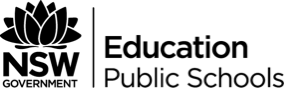 This list is not definitive. Teachers can select terminology appropriate to the background knowledge and needs of the group. Students will learn new vocabulary over the 4 weeks of the unit as they perform and then discuss their work. It should be emphasised to students that some terms, although already “known”, may have a different meaning when applied to dance.PerformanceCompositionAppreciationSpaceTimeDynamicsElements of danceDance terminologyGlossaryWarm-upCool-downSafe dance practiceMovementBody maintenanceAlignmentAnatomyBalanceCentre/off centreControlFocusGravityInjury preventionKinesiologyLineExtensionContemporaryModern danceTurnoutParallelPerformance quality StyleTechniqueLevelDirectionDimensionPlanesPathwaysFloor patternsGeneral spacePersonal spacePerformance spaceStaticLimitationsCapabilitiesMetreBeat RhythmTempoAccentRhythmic patternsStillnessRelease of energyWeightForceMovement qualityLocomotorNon-locomotorCombinationsSequencesAnalysisContext ICTStrengthFlexibilityCoordinationEnduranceSkillTurnFallElevationPliéBase of supportJumpPull upFlexedSpottingTransitionChoreographer